Начался прием заявок на конкурс духовно-патриотической песни Дальневосточная ярмарка хоров «ЗА ВЕРУ И ОТЕЧЕСТВО»             Ежегодно Арсеньевская епархия проводит конкурс духовно-патриотической песни – Дальневосточная ярмарка хоров «ЗА ВЕРУ И ОТЕЧЕСТВО». Конкурс приурочен ко дню празднования Казанской иконы Божией Матери и Дню народного единства. За 5 лет существования конкурса в нем приняли участие коллективы из сёл и городов Приморья, а также из разных районов ДВФО – Хабаровска, ЕАО, Камчатки и др.       В 2021 году VI Ярмарка хоров традиционно пройдет в ноябре, в рамках проекта«Дальневосточная Ярмарка русской культуры «ЗА ВЕРУ И ОТЕЧЕСТВО» при поддержке Фонда президентских грантов и при поддержке творческого союза «Музыкальное общество» Приморского края, Хорового общества Приморского края (филиал Всероссийского хорового общества).         Конкурс направлен на популяризацию культурного наследия России через духовно-нравственную песню, на сохранение и приумножение традиционных российских духовно-нравственных ценностей как основы российского общества, на поддержку и поощрение коллективов, умеющих говорить со слушателями на языке песенных образов, созданных в лучших традициях отечественной музыкальной культуры. В Арсеньеве в промежуток с 11 по 15 октября 2021 года на базе Детской школы искусств будет проведен отборочный этап для школьных хоров и для хоров не имеющих почетных званий. Финальный отборочный этап конкурса пройдет 3 ноября в ДК «Прогресс» г. Арсеньева, 4 ноября состоится гала-концерт, на котором торжественно наградят победителей конкурса.Конкурсная программа включает номинации:  «Хор сельской глубинки»;«Народный хор» (фольклорный коллектив);«Академический хор»;«Студенческие (молодежные) хоры (15 – 25 лет, не профессиональные)»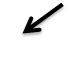 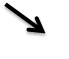                                  Академические                             народные;«Детские хоры (младшая группа до 12 лет, старшая группа 12-17 лет)»;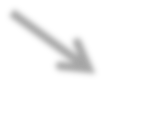 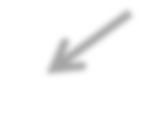 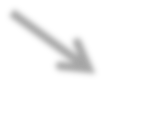 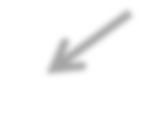     Общеобразовательные школ          Учреждения дополнительного образования                                                                        (ДШИ, ЦДТ, ЦВР и т.д.)Положение о конкурсе Посмотреть Заявка Скачать Заявки (см. приложение 1 в Положении конкурса) на участие принимаются до 19 октября 2021г. и направляются на электронный адрес Оргкомитета: arsoroik@yandex.ru , или почтовым отправлением по адресу: 692331, Приморский край, г. Арсеньев, ул. Социалистическая, 115, Арсеньевская епархия, – с пометкой «в Оргкомитет «Дальневосточная Ярмарка русской культуры» конкурс хоров «За ВЕРУ И ОТЕЧЕСТВО»  Контактный телефон:  8-924-231-75-12К заявке прилагаются:  – благословение епархиального Архиерея или приходского священника в письменном виде на участие в конкурсе. Заявки без благословения к рассмотрению не принимаются.  – ноты и тексты исполняемых произведений;  – фото коллектива (разрешение не менее 300dpi);  – краткая информация о коллективе.  По желанию участников к заявке можно приложить видеоряд в качестве визуального сопровождения исполняемых произведений. 